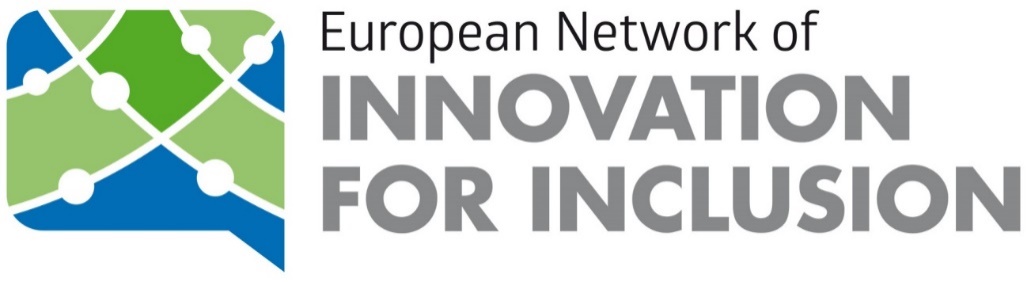 CALL FOR GOOD PRACTICES 2023APPLICATION FORMGENERAL INFORMATIONDESCRIPTION OF THE GOOD PRACTICENeed identified (maximum 1000 characters with spaces). Explain the reason why you decided to start the initiative, the major problems and issues needed to be addressed in the area you identified.Target group description (maximum 500 characters with spaces).Please describe the main characteristics of the target group and explain how the good practice is specifically addressing it according to the Terms of Reference.Objectives and activities (maximum 1500 characters with spaces).Please explain the practice’s main objectives and its correspondent activities. Describe the activities in chronological order, as well as its main milestones, to make understandable the main steps done to achieve the objectives.2.4.	Methodology (maximum 1000 characters with spaces)Explain the elements of the methodology addressed to the specific needs and characteristics of the target group chosen according the two categories of the Terms of Reference document.Key agents involved (maximum 500 characters with spaces). How the different agents (including beneficiaries) were involved on the design and implementation of the good practice. In which way and at what moment they contributed and/or participated?Results and the impact of the good practice (maximum 1000 characters with spaces).Please indicate the results of the indicators you established, to what extend the results were those expected, and if it was efficient and effective. Explain how the good practice generates transformation processes in people and society.Gender approach (maximum 1000 characters with spaces).Explain how the good practice has implemented a gender approach, if it makes visible the consequences of differentiated socialization and proposes new ways of structuring society in a more equitable way.Sustainable approach (maximum 1000 characters).Please explain any action undertaken during the project aimed at promoting sustainable development or minimising environmental impact.INNOVATIVE ASPECTS3.1 Please indicate and explain in which phase/phases you consider that your good practice is and explain why (maximum 1500 characters with spaces).Please choose the phase in which your practice is and describe it above.  Prototype: The practice is a simulation or sample version of a final product, which has been tested before being launched. Pilot: The practice has had only one experience or trial; it is not yet part of a standardized intervention. Replicating: The practice was proved to be successful and is now being implemented again. Scaling up: The practice is being used in other projects, programs, or interventions than the original ones or being used in other regions or by other organizations.3.2 Please explain how your practice is different from other similar initiatives and complementary to other existing practices (maximum 1500 with spaces).What makes it unique? What is the value does it add compared to similar solutions?  TRANSFERABILITY4.1 Please indicate how can your practice be used by other organizations to increase their impact (maximum 1000 characters with spaces).What elements of your practice are transferable/usable to other organizations? How easily transferable is your good practice?4.2 Please, briefly describe the agenda (explanation, activities, resources used…) of a 2-3hour-workshop for professionals in the fields of innovation and inclusion in which you could transfer your practice (maximum 1000 spaces).ADDITIONAL INFORMATIONIf you want to support your application, you can add:Webpage of the project.Links to post in social media (Facebook, LinkedIn, etc), YouTube videos or channel, Pictures of the good practice (maximum 3) Different published materials – brochure, leaflet, etc. NAME OF THE GOOD PRACTICESELECT YOUR PROJECT CATEGORY  Cat 1. Socio-labor inclusion. Cat 2. Inclusive entrepreneurship.NAME OF THE ORGANIZATIONSUPPORTING ORGANIZATIONCOMPLETE ADDRESSFUNDING SOURCES OF THE PROJECT IN EURO(Enter value "0" if not applicable)EU funds € National public € National private €Total €START DATE (MM/YY)END DATE (MM/YY)CONTACT DETAILSCONTACT DETAILSCONTACT PERSONTELEPHONEE-MAIL